ПРИКАЗМоскваВ соответствии с частью 2 статьи 83 Федерального закона 
от 3 августа 2018 года № 289-ФЗ «О таможенном регулировании в Российской Федерации и о внесении изменений в отдельные законодательные акты Российской Федерации» (Собрание законодательства Российской Федерации, 2018, № 32, ст. 5082) и подпунктом 1 пункта 8 постановления Правительства Российской Федерации от __ ______ 2020 г. № ____ «О проведении эксперимента по совершению таможенных операций с применением таможенной процедуры таможенного склада в отношении товаров, приобретаемых физическими лицами в рамках трансграничной (внешней) электронной торговли и пересылаемых в международных почтовых отправлениях» п р и к а з ы в а ю:1. Определить Порядок совершения таможенных операций с применением таможенной процедуры таможенного склада в отношении товаров, ввозимых в целях последующего приобретения физическими лицами в рамках трансграничной (внешней) электронной торговли и пересылаемых в международных почтовых отправлениях, за исключением подакцизных товаров, товаров, в отношении которых применяются льготы по уплате таможенных пошлин, налогов, тарифные квоты, тарифные преференции, товаров, в отношении которых установлены специальные защитные, антидемпинговые, компенсационные меры и (или) иные меры защиты внутреннего рынка, согласно приложению № 1 к настоящему приказу.2. Определить состав сведений, указанных в Решении Коллегии Евразийской экономической комиссии от 28 августа 2018 г. № 142 
«О таможенном декларировании товаров, доставляемых перевозчиком в качестве экспресс-груза, с использованием декларации на товары», и сведений из документов, предусмотренных актами Всемирного почтового союза и сопровождающих международные почтовые отправления, используемых при таможенном декларировании товаров, ввозимых в целях последующего приобретения физическими лицами в рамках трансграничной (внешней) электронной торговли и пересылаемых в международных почтовых отправлениях, за исключением подакцизных товаров, товаров, в отношении которых применяются льготы по уплате таможенных пошлин, налогов, тарифные квоты, тарифные преференции, товаров, в отношении которых установлены специальные защитные, антидемпинговые, компенсационные меры и (или) иные меры защиты внутреннего рынка, помещаемых под таможенную процедуру выпуска для внутреннего потребления при завершении таможенной процедуры таможенного склада, согласно приложению № 2 к настоящему приказу.3. Настоящий приказ вступает в силу 1 января 2021 года, но не ранее чем по истечении 30 дней после дня его официального опубликования.4. Контроль за исполнением настоящего приказа таможенными органами возложить на руководителя Федеральной таможенной службы Булавина В.И.Министр                                                                                                     А.Г. Силуанов                                                                                                                                                                                       Приложение № 1к приказу Министерства финансов Российской Федерацииот «__»_______20__г. № _______Порядок совершения таможенных операций с применением таможенной процедуры таможенного склада в отношении товаров, ввозимых в целях последующего приобретения физическими лицами в рамках трансграничной (внешней) электронной торговли и пересылаемых в международных почтовых отправлениях, за исключением подакцизных товаров, товаров, в отношении которых применяются льготы по уплате таможенных пошлин, налогов, тарифные квоты, тарифные преференции, товаров, в отношении которых установлены специальные защитные, антидемпинговые, компенсационные меры и (или) иные меры защиты внутреннего рынка1. Настоящий порядок устанавливает особенности совершения таможенных операций с применением таможенной процедуры таможенного склада в отношении товаров, ввозимых в целях последующего приобретения физическими лицами в рамках трансграничной (внешней) электронной торговли и пересылаемых в международных почтовых отправлениях, за исключением подакцизных товаров, товаров, в отношении которых применяются льготы по уплате таможенных пошлин, налогов, тарифные квоты, тарифные преференции, товаров, в отношении которых установлены специальные защитные, антидемпинговые, компенсационные меры и (или) иные меры защиты внутреннего рынка (далее соответственно – Порядок, товары), при помещении товаров под таможенную процедуру таможенного склада при их ввозе на территорию Российской Федерации, при завершении таможенной процедуры таможенного склада. 2. Порядок применяется в период проведения на территории Российской Федерации эксперимента по совершению таможенных операций с применением таможенной процедуры таможенного склада в отношении товаров, ввозимых в целях последующего приобретения физическими лицами в рамках трансграничной (внешней) электронной торговли и пересылаемых в международных почтовых отправлениях, в соответствии с постановлением Правительства Российской Федерации от_______№______ «О проведении эксперимента по совершению таможенных операций с применением таможенной процедуры таможенного склада в отношении товаров, ввозимых в целях последующего приобретения физическими лицами в рамках трансграничной (внешней) электронной торговли и пересылаемых в международных почтовых отправлениях» (далее – Постановление).3. Порядок применяется к международным почтовым отправлениям 
(далее – МПО), которыми осуществляется ввоз товаров до заключения сделки купли-продажи между физическим лицом – приобретателем товаров и иностранной интернет-площадкой (интернет-магазином) на территорию Российской Федерации, сопровождающимся декларациями CN 22, CN 23, предусмотренными актами Всемирного почтового союза (далее – ВПС), в которых получателем товаров на территории Российской Федерации является назначенный оператор почтовой связи.4. Подача деклараций на товары, указанных в пунктах 5, 13, 30 Порядка, осуществляется назначенным оператором почтовой связи в таможенные органы, в регионе деятельности которых функционируют таможенные склады, указанные в пункте 3 Постановления (далее – таможенные органы).I. Особенности помещения товаров под таможенную процедуру таможенного склада5. Помещение товаров, указанных в пункте 1 Постановления, под таможенную процедуру таможенного склада осуществляется на основании абзаца второго подпункта 1 пункта 1 статьи 83 Таможенного кодекса Евразийского экономического союза (Федеральный закон от 14 ноября 2017 г. № 317-ФЗ 
«О ратификации Договора о Таможенном кодексе Евразийского экономического союза») (Собрание законодательства Российской Федерации, 2017, № 47, ст. 6843) 
(далее – ТК ЕАЭС) назначенным оператором почтовой связи с применением декларации на товары, заполненной в соответствии с Решением Комиссии Таможенного союза от 20 мая 2010 г. № 257 «О форме декларации на товары и порядке ее заполнения» (опубликовано на официальном сайте Комиссии Таможенного союза http://www.tsouz.ru 2 июня 2010 г.) (далее – Решение № 257), и представлением информации об уникальных номерах МПО (уникальный 
13-значный буквенно-цифровой идентификатор письменной корреспонденции и посылок, соответствующий стандарту S10 Сборника технических стандартов ВПС, который наносится на каждое почтовое отправление), в которых товары ввозились на территорию Российской Федерации.6. При помещении товаров под таможенную процедуру таможенного склада назначенный оператор почтовой связи согласно пункту 1 статьи 156 ТК ЕАЭС представляет в таможенные органы сведения, которые необходимы для контроля соблюдения запретов и ограничений в соответствии со статьей 7 ТК ЕАЭС.При помещении товаров под таможенную процедуру таможенного склада назначенный оператор почтовой связи, в том числе с использованием автоматизированного программного средства «Личный кабинет», размещенного на официальном сайте ФТС России в информационно-телекоммуникационной сети «Интернет», осуществляет проверку наличия сведений о документах, подтверждающих соблюдение мер технического регулирования, в едином реестре сертификатов соответствия и едином реестре деклараций о соответствии, ведение которых осуществляет Федеральная служба по аккредитации, а также проверки сроков действия таких документов.7. При помещении товаров под таможенную процедуру таможенного склада таможенные органы принимают меры по защите прав на объекты интеллектуальной собственности в соответствии со статьей 124 ТК ЕАЭС.8. Назначенный оператор почтовой связи с разрешения таможенного органа до заключения сделки купли-продажи между физическим лицом – приобретателем товаров и иностранной интернет-площадкой (интернет-магазином) совершает операции, указанные в пункте 2 статьи 158 ТК ЕАЭС.9. Назначенный оператор почтовой связи при размещении товаров на таможенных складах, расположенных в месте международного почтового обмена (далее – ММПО), обеспечивает до помещения таких товаров под таможенную процедуру выпуска для внутреннего потребления присвоение каждой единице товара уникального идентификационного номера (далее – УИН), а также ведение учета товаров, сохранность их неизменного состояния, за исключением изменений вследствие естественного износа, естественной убыли при нормальных условиях перевозки (транспортировки) и (или) хранения, и представление отчетности в таможенные органы в соответствии с приказом 
ФТС России от 28 декабря 2010 года № 2636 «Об утверждении порядка представления и форм отчетности лицами, осуществляющими деятельность в сфере таможенного дела» (зарегистрирован Минюстом России 17 февраля 2011 г., регистрационный № 19864), с изменениями, внесенными приказом ФТС России от 24 сентября 2014 г. № 1860 (зарегистрирован Минюстом России 7 ноября 
2014 г., регистрационный № 34588).10. Назначенным оператором почтовой связи после присвоения УИН помещенным под таможенную процедуру таможенного склада товарам в срок до совершения действий, связанных с их помещением под таможенные процедуры выпуска для внутреннего потребления или реэкспорта, в Единую автоматизированную систему таможенных органов (далее – ЕАИС ТО) направляется сообщение, содержащее информацию о:регистрационном номере декларации на товары, подданной в отношении товара при его помещении под таможенную процедуру таможенного склада;уникальном номере МПО (уникальный 13-значный буквенно-цифровой идентификатор письменной корреспонденции и посылок, соответствующий стандарту S10 Сборника технических стандартов ВПС, который наносится на каждое почтовое отправление), в котором товар поступил на таможенную территорию ЕАЭС (территорию Российской Федерации);порядковом номере товара в декларации на товары, подданной в отношении товара при его помещении под таможенную процедуру таможенного склада; УИН товара.11. После получения информации от иностранной интернет-площадки (иностранного интернет-магазина) о совершении физическим лицом сделки купли-продажи в отношении товаров, помещенных под таможенную процедуру таможенного склада, назначенный оператор почтовой связи до истечения срока действия таможенной процедуры таможенного склада, установленного статьей 157 ТК ЕАЭС, осуществляет завершение указанной таможенной процедуры путем помещения товаров под таможенную процедуру выпуска для внутреннего потребления, а также формирование МПО для отправки таких товаров физическому лицу – получателю товаров.II. Особенности завершения таможенной процедуры таможенного склада 12. Помещение товаров под таможенную процедуру выпуска для внутреннего потребления осуществляется при соблюдении условий, предусмотренных регулирующими таможенные правоотношения международными договорами, актами, составляющими право ЕАЭС и законодательством Российской Федерации о таможенном регулировании, назначенным оператором почтовой связи на основании абзаца пятого 
подпункта 1 пункта 1 статьи 83 ТК ЕАЭС.13. Таможенное декларирование товаров, помещаемых под таможенную процедуру выпуска для внутреннего потребления, осуществляется с применением в электронном виде декларации на товары в объеме сведений, указанных в Решении Коллегии Евразийской экономической комиссии от 28 августа 2018 г. 
№ 142 «О таможенном декларировании товаров, доставляемых перевозчиком в качестве экспресс-груза, с использованием декларации на товары» (опубликовано на официальном сайте Евразийского экономического союза http://www.eaeunion.org/, 30 августа 2018 г.)  (далее – Решение № 142), и сведений из документов, предусмотренных актами Всемирного почтового союза и сопровождающих международные почтовые отправления, состав которых определен в соответствии с приложением № 2 к настоящему приказу (далее – Сведения). 14. Взаимодействие назначенного оператора почтовой связи с таможенными органами при совершении таможенных операций, связанных с таможенным декларированием товаров, в том числе при приеме, регистрации (отказе в регистрации) Сведений, а также при принятии решения о выпуске (отказе в выпуске) товаров осуществляется посредством электронного способа обмена информацией с использованием программного обеспечения, на которое имеется свидетельство о проведении испытаний программного обеспечения информационной системы электронного представления сведений, полученное в соответствии с положениями Порядка проведении испытаний программного обеспечения информационных систем, предназначенных для представления участниками внешнеэкономической деятельности сведений таможенным органам в электронной форме, утвержденного приказом ФТС России от 24 января 2008 г. № 52 «О внедрении информационной технологии представления таможенным органам сведений в электронной форме для целей таможенного оформления товаров, в том числе с использованием международной ассоциации сетей «Интернет» (зарегистрирован Минюстом России 21 февраля 2008 г., регистрационный № 11201) (далее – приказ ФТС России № 52).15. Назначенный оператор почтовой связи при помещении товаров под таможенную процедуру выпуска для внутреннего потребления представляет таможенным органам в отношении товаров в электронном виде Сведения по рекомендуемому образцу, представленному в приложении № 1 к Порядку.Сведения представляются в отношении товаров, пересылаемых в одном МПО и размещенных на таможенном складе, расположенном в одном ММПО.В целях автоматизации контроля правильности исчисления назначенным оператором почтовой связи таможенных платежей Сведения о товарах, включая их характеристики и параметры, представляются в том числе с применением классификатора сведений о товарах и их допустимых значениях, содержащегося 
в ЕАИС ТО. 16. Назначенным оператором почтовой связи подача Сведений осуществляется в соответствии со спецификацией интерфейса взаимодействия между информационными системами, предназначенными для представления участниками внешнеэкономической деятельности сведений о товарах для личного пользования таможенным органам в электронной форме, разработанной в соответствии с приказом ФТС России № 52, с использованием усиленных квалифицированных электронных подписей (далее – ЭП) в порядке, определенном Федеральным законом от 6 апреля 2011 г. № 63-ФЗ «Об электронной подписи» (Собрание законодательства Российской Федерации, 2011, № 15, ст. 2036; 2020, № 24,ст. 3755).17. Подача Сведений не сопровождается представлением таможенному органу документов, подтверждающих заявленные сведения, за исключением случаев, предусмотренных настоящим пунктом.Назначенный оператор почтовой связи представляет до выпуска товаров документы, подтверждающие сведения о соблюдении запретов и ограничений, если сведения о таких документах и (или) сведения из них не могут быть получены таможенным органом из информационных систем таможенных органов, а также из информационных систем государственных органов (организаций) государств – членов ЕАЭС в рамках информационного взаимодействия таможенных органов и государственных органов (организаций) государств – членов ЕАЭС, а также если законодательством Российской Федерации о таможенном регулировании установлен порядок представления указанных документов (пункт 2 статьи 80 ТК ЕАЭС).В случае если подача Сведений не сопровождалась представлением документов, подтверждающих заявленные сведения, таможенный орган вправе в отношении проверяемых сведений запросить у назначенного оператора почтовой связи документы, подтверждающие такие сведения (пункт 1 статьи 325 
ТК ЕАЭС).Назначенный оператор почтовой связи в сроки, указанные в пункте 2
статьи 325 ТК ЕАЭС, обязан представить таможенному органу документы, запрошенные в соответствии с пунктом 1 статьи 325 ТК ЕАЭС.18. Документы и сведения, необходимые для совершения таможенных операций, представляются назначенным оператором почтовой связи в виде электронных документов в формате и структуре, определенными приказом
ФТС России от 25 марта 2019 г. № 489 «Об утверждении Порядка разработки, опубликования и внесения изменений в форматы и структуры электронных документов, участвующих в обмене при взаимодействии таможенных органов Российской Федерации и заинтересованных лиц» (зарегистрирован
Минюстом России 9 августа 2019 г., регистрационный № 55539).В случае если в документах содержатся графические элементы, которые не могут быть преобразованы в текстовый вид (изображения, фотографии, рисунки товаров), такие документы предоставляются в виде электронных образов документов, в том числе полученных путем сканирования бумажных носителей. Назначенный оператор почтовой связи в соответствии с пунктом 3
статьи 320 ТК ЕАЭС должен хранить документы, необходимые для проведения таможенного контроля в отношении его деятельности, связанной с оказанием услуг в сфере таможенного дела, в течение 5 лет после истечения года, в котором совершались таможенные операции.19. В отношении Сведений в ЕАИС ТО в автоматическом режиме проводится форматный контроль (далее – ФК) соответствия такой информации структуре и форматам, соответствующим требованиям к документам, а также проверка подлинности ЭП назначенного оператора почтовой связи.В случае выявления ошибок при ФК назначенному оператору почтовой связи из ЕАИС ТО автоматически направляется электронное сообщение, содержащее перечень выявленных ошибок.20. После успешного прохождения ФК в ЕАИС ТО в автоматическом режиме проводится проверка отсутствия оснований, установленных пунктом 5 статьи 111 ТК ЕАЭС (далее – основания для отказа в регистрации).В случае установления оснований для отказа в регистрации Сведений назначенному оператору почтовой связи автоматически из ЕАИС ТО направляется решение «Отказано в регистрации. Причина...» с указанием причин отказа.21. После успешного прохождения проверки, предусмотренной пунктом 20 Порядка, Сведения автоматически регистрируется посредством информационно-программных средств ЕАИС ТО.Регистрационный номер формируется следующим образом:    XXXXXXХХ/XXXXXX/ХXXXXXXXXXXXX, где:        1                2                3элемент 1 – код таможенного органа;элемент 2 – дата регистрации декларации товаров трансграничной (внешней) электронной торговли (день, месяц, две последние цифры года);элемент 3 – порядковый номер по сквозной нумерации в рамках календарного года.22. После регистрации Сведений автоматически посредством информационно-программных средств ЕАИС ТО осуществляется хранение и анализ в ЕАИС ТО данных, содержащихся в Сведениях.При проведении анализа Сведений осуществляются следующие действия:проверка полноты Сведений;выявление расхождений Сведений со сведениями из документов нормативно-справочной информации, находящихся в информационных ресурсах ЕАИС ТО;выявление профилей рисков;проверка соблюдения запретов и ограничений, прав на объекты интеллектуальной собственности;проверка правильности исчисления таможенных платежей и их уплаты.23. При помещении товаров под таможенную процедуру выпуска для внутреннего потребления таможенными органами осуществляется защита прав на объекты интеллектуальной собственности с учетом результатов мероприятий, проведенных в соответствии с пунктом 7 Порядка.Автоматическое сопоставление сведений из декларации на товары, применяемой при помещении товаров под таможенную процедуру таможенного склада, со Сведениями для целей реализации абзаца первого настоящего пункта осуществляется после доработки информационно-программных средств ЕАИС таможенных органов.24. Таможенные пошлины, налоги и таможенные сборы
(далее – таможенные платежи), исчисленные назначенным оператором почтовой связи в отношении декларируемых товаров, уплачиваются за счет денежных средств, находящихся на лицевом счете назначенного оператора почтовой связи 
(с учетом особенностей по ввозной таможенной пошлине, установленных правом Евразийского экономического союза).При этом графы В и В1 Сведений заполняются в порядке, предусмотренном для заполнения граф В и В1 в соответствии с Решением № 142.25. По результатам таможенного контроля с учетом выполнения действий, предусмотренных пунктом 22 Порядка, информационно-программным средством ЕАИС ТО автоматически принимается одно из решений:1) «Выпуск товаров разрешен»;2) «Отказано в выпуске товаров» с указанием причины отказа, в том числе в случае отсутствия на лицевом счете назначенного оператора почтовой связи достаточной суммы для уплаты таможенных платежей.26. В отношении товаров, по которым не приняты в автоматическом режиме решения согласно пункту 25 Порядка, таможенным органом проводится таможенный контроль в соответствии ТК ЕАЭС, законодательством Российской Федерации о таможенном регулировании, а также с пунктами 32 – 34 Порядка.Назначенному оператору почтовой связи направляется уведомление об отказе в принятии автоматического решения в отношении товаров и необходимости проведения таможенного контроля.По результатам таможенного контроля таможенным органом в автоматизированном режиме принимается одно из следующих решений:1) «Выпуск товаров разрешен»;2) «Отказано в выпуске товаров» с указанием причины отказа,27. В случае внесения изменений (дополнений) по инициативе назначенного оператора почтовой связи в Сведения до принятия решений согласно пункту 26 Порядка назначенный оператор почтовой связи направляет заявление на корректировку сведений.Заявление на корректировку сведений должно содержать регистрационный номер Сведений, а также сведения в отношении товаров, планируемых к пересылке в данном МПО, в объеме сведений согласно рекомендованного образца, приведенного в приложении № 1 к Порядку.При несоблюдении требований, установленных абзацем вторым настоящего пункта, программным средством ЕАИС ТО в срок, не превышающий срока выпуска товаров, автоматически принимается решение «Отказ во внесении изменений (дополнений)», после которого программным средством ЕАИС ТО автоматически принимается решение «Отказано в выпуске товаров».В случае если до принятия решения о выпуске (отказе в выпуске) товаров выявлены сведения, подлежащие корректировке, таможенный орган направляет в адрес назначенного оператора почтовой связи с использованием информационно-программного средства ЕАИС ТО запрос на корректировку сведений с указанием тех сведений, которые подлежат корректировке.Внесение изменений (дополнений) в Сведения в случае, указанном в абзаце третьим настоящего пункта, осуществляется назначенным оператором почтовой связи в соответствии с абзацем вторым настоящего пункта.После корректировки в ЕАИС ТО сведений проводятся действия согласно пункту 22 и подпункту 1 пункта 32 Порядка.28. В случае внесения изменений (дополнений) в Сведения после выпуска товаров назначенным оператором почтовой связи в срок, установленный в соответствии с пунктом 3 статьи 112 ТК ЕАЭС, представляются Сведения в составе, указанном в приложении № 2 к настоящему приказу.При этом в соответствующие графы Сведений переносятся все ранее представленные сведения с учетом вносимых изменений (дополнений).При внесении изменений (дополнений) в Сведения в графе «регистрационный номер Сведений/номер корректировки» Сведений после регистрационного номера через знак разделителя «/» указывается порядковый номер вносимых изменений (дополнений), начиная с номера «01».При внесении изменений (дополнений) в Сведения в графе «Сведения о документах» Сведений дополнительно указываются сведения о документах, подтверждающих вносимые в Сведения изменения (дополнения).В случае изменения сведений об уплате (взыскании) сумм исчисленных (начисленных) таможенных платежей и пеней сведения об уплате (взыскании) или об уменьшении ранее уплаченных (взысканных) сумм таможенных платежей и пеней указываются в графе В1 «Подробности уплаты (взыскания)» вновь подаваемых Сведений раздельно по каждому виду платежа путем внесения этих сведений в новые подстроки строки соответствующего вида платежа. В случае уменьшения ранее уплаченных сумм таможенных платежей и пеней перед значением указывается знак «-».29. В случае возникновения необходимости продления срока выпуска товаров в соответствии со статьей 119 ТК ЕАЭС таможенным органом принимается решение о продлении срока выпуска товаров, которое с указанием причины продления направляется назначенному оператору почтовой связи с использованием информационно-программных средств ЕАИС ТО.При возникновении необходимости приостановления срока выпуска товаров в соответствии со статьей 124 ТК ЕАЭС таможенным органом принимается решение о приостановлении срока выпуска товаров, которое с указанием причины приостановления срока выпуска товара направляется назначенному оператору почтовой связи с использованием информационно-программных средств ЕАИС ТО. В случае если в соответствии со статьей 124 
ТК ЕАЭС срок приостановления срока выпуска товаров продлевается, таможенным органом до истечения срока приостановления срока выпуска товаров принимается решение о продлении срока приостановления срока выпуска товаров (с указанием такого срока продления), в случае, если решение о приостановлении срока выпуска товаров отменяется – таможенным органом принимается решение об отмене решения о приостановлении срока выпуска товаров, которое автоматически направляется назначенному оператору почтовой связи с использованием информационно-программных средств ЕАИС ТО. 30. В случае отказа физического лица от получения товаров (МПО не вскрывалось) после завершения таможенной процедуры таможенного склада, такие товары вывозятся с территории Российской Федерации при условии таможенного декларирования с применением декларации на товары с указанием в том числе УИН товара и помещения под таможенную процедуру реэкспорта в соответствии с подпунктом 6 пункта 2 статьи 238 ТК ЕАЭС или таможенную процедуру экспорта. В качестве подтверждения отсутствия факта вскрытия МПО используются документы назначенного оператора почтовой связи, подтверждающие неполучение МПО физическим лицом.В случае отказа физического лица от товаров (МПО вскрывалось) после завершения таможенной процедуры таможенного склада, такие товары вывозятся с территории Российской Федерации путем помещения под таможенную процедуру экспорта.В случае окончания срока действия таможенной процедуры таможенного склада товары, помещенные под указанную таможенную процедуру, вывозятся с территории Российской Федерации при условии таможенного декларирования с применением декларации на товары с указанием, в том числе УИН товара, и помещения под таможенную процедуру реэкспорта в соответствии 
с подпунктом 1 пункта 2 статьи 238 ТК ЕАЭС.31. Для целей возврата (зачета) сумм ввозных таможенных пошлин, налогов, уплаченных (взысканных) в отношении товаров, указанных в абзаце первом пункта 80 Порядка и вывезенных с территории Российской Федерации в соответствии с таможенной процедурой реэкспорта, назначенным оператором почтовой связи вносятся изменения (дополнения) в Сведения в соответствии с пунктом 28 Порядка. При этом в графе «Регистрационный номер декларации на товары, присвоенный при их помещении под таможенную процедуру реэкспорта» вновь подаваемых Сведений указывается регистрационный номер декларации на товары, присвоенный при помещении товаров под таможенную процедуру реэкспорта, и УИН товара, вывезенного с территории Российской Федерации по таможенной процедуре реэкспорта.
III. Заключительные положения32. При использовании в соответствии со статьей 378 ТК ЕАЭС системы управления рисками в отношении товаров, декларируемых в соответствии с Порядком, осуществляется:1) проверка Сведений и представленных совместно с ними документов и сведений в целях выявления рисков, в том числе индикаторов, которые содержатся в профилях рисков;2) применение мер по минимизации рисков;3) заполнение отчета о результатах применения мер по минимизации рисков, хранение которого осуществляется на центральном уровне ЕАИС ТО.33. В случае если для применения мер по минимизации рисков требуется предъявление товаров, представление дополнительных документов и сведений,
в том числе совершение грузовых и иных операций в соответствии с подпунктом 11 пункта 1 статьи 338 ТК ЕАЭС, таможенным органом с использованием информационно-программных средств ЕАЭС ТО осуществляется направление назначенному оператору почтовой связи авторизованного сообщения о необходимости проведения таможенного контроля.По запросу таможенного органа назначенный оператор почтовой связи обязан предъявить таможенному органу товары и сопровождающие их документы, в отношении которых выявлена необходимость применения мер по минимизации рисков в течение 5 часов после поступления авторизованного сообщения, предусмотренного абзацем первым настоящего пункта.34. При проведении таможенного контроля в форме таможенного досмотра таможенный орган с использованием информационно-программного средства ЕАИС ТО:1) фиксирует в информационно-программном средстве ЕАИС ТО дату и время предъявления товаров для таможенного контроля;2) проводит таможенный досмотр товаров в соответствии со статьей 328 
ТК ЕАЭС. При формировании акта таможенного досмотра (далее – АТД) из ЕАИС ТО в автоматизированном режиме для оформления АТД загружаются сведения, указанные в декларации товаров трансграничной (внешней) электронной торговли, достаточные для формирования АТД;3) направляет назначенному оператору почтовой связи АТД.Приложение № 2к приказу Министерства финансов Российской Федерацииот «__»_______20__г. № _______Состав сведений, указанных в Решении Коллегии Евразийской экономической комиссии от 28 августа 2018 г. № 142 
«О таможенном декларировании товаров, доставляемых перевозчиком в качестве экспресс-груза, с использованием декларации на товары», и сведений из документов, предусмотренных актами Всемирного почтового союза и сопровождающих международные почтовые отправления, используемых при таможенном декларировании товаров, ввозимых в целях последующего приобретения физическими лицами в рамках трансграничной (внешней) электронной торговли и пересылаемых в международных почтовых отправлениях, за исключением подакцизных товаров, товаров, в отношении которых применяются льготы по уплате таможенных пошлин, налогов, тарифные квоты, тарифные преференции, товаров, в отношении которых установлены специальные защитные, антидемпинговые, компенсационные меры и (или) иные меры защиты внутреннего рынка, помещаемых под таможенную процедуру выпуска для внутреннего потребления при завершении таможенной процедуры таможенного склада1) Сведения о назначенном операторе почтовой связи (наименование и адрес юридического лица в пределах местонахождения юридического лица, идентификационный номер налогоплательщика (далее – ИНН), сведения из общероссийского классификатора предприятий и организаций (ОКПО) и код причины постановки на учет (КПП);2) Сведения о уникальном номере международного почтового отправления (далее – МПО) (уникальный 13-значный буквенно-цифровой идентификатор письменной корреспонденции и посылок, соответствующий стандарту S10 Сборника технических стандартов Всемирного почтового союза (далее – ВПС), который наносится на каждое почтовое отправление), получателем которого является физическое лицо;3) Сведения о уникальном номере МПО (уникальный 13-значный буквенно-цифровой идентификатор письменной корреспонденции и посылок, соответствующий стандарту S10 Сборника технических стандартов ВПС, который наносится на каждое почтовое отправление), в котором товар поступил на таможенную территорию ЕАЭС (территорию Российской Федерации);4) Сведения об отправителе/отправителях товаров (сведения о стране отправления, адрес в государстве (на территории) регистрации (инкорпорации) отправителя, наименование организации либо фамилия, имя, отчество (при наличии) отправителя, адрес электронной почты (при наличии), номер телефона (при наличии)); 5) Сведения о получателе товаров:фамилии, имени, отчестве (при наличии) и дате рождения (при наличии сведений о дате рождения) получателя товаров;адресе физического лица – получателя товаров, адресе электронной почты, номере мобильного телефона;серии и номере документа, удостоверяющего личность получателя МПО (для физических лиц, не являющихся гражданами Российской Федерации); ИНН (для граждан Российской Федерации), присвоенном в соответствии с законодательством Российской Федерации о налогах и сборах;6) Сведения о товаре:наименовании товара (торговое, коммерческое или иное традиционное наименование товара с добавлением сведений о товарном знаке, марке, модели, артикуле, сорте, стандарте и иных технических и коммерческих характеристиках товара), наименовании производителя (изготовителя) (при наличии);стране происхождения товара;наименовании товарного знака, наименовании места происхождения товара, объекта авторского права и смежных прав, размещенных на товарах, и о регистрационных номерах указанных объектов интеллектуальной собственности, включенных в таможенный реестр объектов интеллектуальной собственности (при наличии);количество товара в единицах измерения, в том числе в дополнительных единицах измерения; характеристики и параметры товара в единицах измерения, отличных от основной или дополнительной единицы измерения (количество и условное обозначение), в том числе в соответствии с классификатором дополнительных характеристик и параметров, используемых при исчислении таможенных пошлин, налогов, а также дата выпуска (изготовления) товара в случае, если такие сведения необходимы для исчисления и взимания таможенных платежей; вес нетто товара;таможенная стоимость в рублях Российской Федерации;стоимость товара в валюте сделки;код валюты;курс иностранной валюты к рублю Российской Федерации, установленный Центральным банком Российской Федерации на день регистрации Сведений;код товара в соответствии с Гармонизированной системой описания и кодирования товаров или единой Товарной номенклатурой внешнеэкономической деятельности Евразийского экономического союза на уровне не менее 10 знаков;уникальный идентификационный номер товара, присвоенный в соответствии с пунктом 9 приложения № 1 к настоящему приказу;7) Сведения о документах, подтверждающих соблюдение запретов и ограничений в соответствии со статьей 7 ТК ЕАЭС (вид, номер и дата выдачи документа);8) Сведения о весе брутто МПО;9) Сведения о номерах и датах документов, подтверждающих приобретение товара лицом в рамках международной электронной торговли с указанием ссылки на интернет-страницу интернет-площадки в информационно-телекоммуникационной сети «Интернет», а также количество и стоимость приобретенных физическим лицом товаров (счета, инвойсы, чеки и др.);10) Сведения о регистрационном номере декларации на товары, присвоенном при помещении товара под таможенную процедуру таможенного склада;11) Сведения о коде таможенного органа, в регионе деятельности которого находится таможенный склад, расположенный в ММПО;12) Сведения об исчислении таможенных платежей;13) Сведения о регистрационном номере декларации на товары, присвоенном при помещении товаров под таможенную процедуру реэкспорта.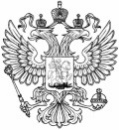 МИНИСТЕРСТВО ФИНАНСОВ РОССИЙСКОЙ ФЕДЕРАЦИИ(МИНФИН РОССИИ)№Об определении порядка совершения таможенных операций с применением таможенной процедуры таможенного склада в отношении товаров, ввозимых в целях последующего приобретения физическими лицами в рамках трансграничной (внешней) электронной торговли и пересылаемых в международных почтовых отправлениях, за исключением подакцизных товаров, товаров, в отношении которых применяются льготы по уплате таможенных пошлин, налогов, тарифные квоты, тарифные преференции, товаров, в отношении которых установлены специальные защитные, антидемпинговые, компенсационные меры и (или) иные меры защиты внутреннего рынка, и состава сведений, используемых при таможенном декларировании таких товаров, помещаемых под таможенную процедуру выпуска для внутреннего потребления при завершении таможенной процедуры таможенного склада Об определении порядка совершения таможенных операций с применением таможенной процедуры таможенного склада в отношении товаров, ввозимых в целях последующего приобретения физическими лицами в рамках трансграничной (внешней) электронной торговли и пересылаемых в международных почтовых отправлениях, за исключением подакцизных товаров, товаров, в отношении которых применяются льготы по уплате таможенных пошлин, налогов, тарифные квоты, тарифные преференции, товаров, в отношении которых установлены специальные защитные, антидемпинговые, компенсационные меры и (или) иные меры защиты внутреннего рынка, и состава сведений, используемых при таможенном декларировании таких товаров, помещаемых под таможенную процедуру выпуска для внутреннего потребления при завершении таможенной процедуры таможенного склада 